КОНКУРСНА ДОКУМЕНТАЦИЈА ЗА ЈАВНУ НАБАВКУ Услуга - Oрганизовањe и реализацијa свечаности поводом обележавања значајних историјских догађаја из ослободилачких ратова Србије у 2019. години, по партијамаПартије бр. 1, 2, 3, 4, 5, 6, 7, 8, 9, 10, 11, 12, 13, 14 и  15ЈН бр. 8/2019ОТВОРЕНИ ПОСТУПАК ЈАВНЕ НАБАВКЕ          404-02-26/4/2019-22Укупно страна 44фебруар 2019. годинеНа основу чл. 32. и 61. Закона о јавним набавкама („Службени гласник РС”, бр. 124/12, 14/15 и 68/15, у даљем тексту: ЗЈН), чл. 2. Правилника о обавезним елементима конкурсне документације у поступцима јавних набавки и начину доказивања испуњености услова („Службени гласник РС”, бр. 86/15), Одлуке о покретању поступка јавне набавке број 8/2019 за партије 1, 2, 3, 4, 5, 6, 7, 8, 9, 10, 11, 12, 13, 14 и 15, број 404-02-126/1/2019-22 од 27. фебруара 2019. године и Решења о образовању Комисије за јавну број 119-01-55/1/2019-22 од 27. фебруара 2019. године, припремљена је:КОНКУРСНА ДОКУМЕНТАЦИЈАу отвореном поступку за јавну набавку услугa - Oрганизовањe и реализацијa свечаности поводом обележавања значајних историјских догађаја из ослободилачких ратова Србије у 2019. години, по партијама, Партије бр. 1, 2, 3, 4, 5, 6, 7, 8, 9, 10, 11, 12, 13, 14 и  15ЈН бр. 8/2019Конкурсна документација садржи: I   ОПШТИ ПОДАЦИ О ЈАВНОЈ НАБАВЦИ 1. Предмет јавне набавкеПредмет јавне набавке бр. 8/2019 - Услуге организовања и реализације свечаности поводом обележавања значајних историјских догађаја из ослободилачких ратова Србије у 2019. години, по партијама, су услуге организације и реализације одговарајућег уметничко-сценског приказа у драмској и музичкој форми, са учешћем  глумца, певачке групе или хора, деце-глумаца и статиста, уз обезбеђење адекватног звучног система, уређаја за дистрибуцију тона за сниматеље, говорнице за обраћање и по потреби видео пројектора високе резолуције,  као и водитеља програма који течно чита текст и на енглеском језику, према захтевима за сваку конкретну Партију, а у складу са Државним програмом обележавања годишњица историјских догађаја ослободилачких ратова Србије.2. Шифра и назив из ОРН-а: 79954000 - услуге организовања прослава3. Процењена вредност јавне набавке: 20.375.001,00 динара без ПДВ-а4. Партије:Набавка је због посебности сваког од историјских догађаја обликована по партијама и  поступак се покреће за 15 партија, и то: II   ВРСТА, ТЕХНИЧКЕ КАРАКТЕРИСТИКЕ (СПЕЦИФИКАЦИЈЕ), КВАЛИТЕТ, КОЛИЧИНА И ОПИС УСЛУГА, НАЧИН СПРОВОЂЕЊА КОНТРОЛЕ И ОБЕЗБЕЂЕЊА ГАРАНЦИЈЕ КВАЛИТЕТА, РОК ИЗВРШЕЊА, МЕСТО ИЗВРШЕЊА, ЕВЕНТУАЛНЕ ДОДАТНЕ УСЛУГЕ И СЛ.Опис захтеваних услуга, место и време извршења и други захтевани услови:Услуге ће се користити у време и на локацијам које су наведене, у складу са Државним програмом обележавања годишњица историјских догађаја ослободилачких ратова Србије, и то:Начин спровођења контроле и обезбеђивање гаранције квалитета:  Контрола се врши непосредним увидом на месту догађања, од стране лица које Наручилац овласти за сваку од Партија,  како у току припреме, тако и току спровођења услуге, о чему се сачињава писани Извештај о извршењу услуге.Испуњавање техничких прописа и стандарда које понуђач треба да испуни и докази које прилаже: Нису потребни докази за испуњавање техничких прописа и стандарда.Евентуалне додатне испоруке услуга: Нису предвиђене додатне испоруке. Одржавање уколико се захтева: Не захтева се одржавање, обзиром на природу предметних  услуга.Начин, рок и услови плаћања услуге:  Понуђачу није дозвољено да захтева аванс.Плаћање се врши уплатом на рачун изабраног Понуђача (Добављача).Рок плаћања је до 45 дана од дана пријема исправно испостављене фактуре. Фактура мора да садржи пријемни штамбиљ или да буде достављена препорученом поштанском пошиљком и мора бити регистрована у Централном регистру фактура који води Управа за трезор Министарства финансија. Уз фактуру мора бити достављен Извештај о извршењу услуге.Испуњавање услова у погледу финансијског, пословног, техничког и кадровског капацитета  који се захтева од понуђача и доказе који се подносе: Не захтевају се од понуђача услови у погледу финансијског, пословног, техничког и кадровског капацитета.Средства финансијског обезбеђења: Понуђач је обавезан да уз понуду,  достави једну бланко сопствену меницу за озбиљност понуде.Меница треба да буде оверена печатом и потписана од стране лица овлашћеног за заступање у десном доњем углу на последњој линији. Уз меницу мора бити достављено уредно попуњено и оверено менично овлашћење – писмо (Образац 7.1), на име гаранције за добро извршење посла и са назначеним номиналним износом од 5 %  (пет посто) од укупне вредности понуде без обрачунатог ПДВ-а, да се може наплатити на први позив са клаузулом „без протеста“. Уз меницу мора бити достављена и копија картона депонованих потписа, који је издат од стране пословне банке. Картон депонованих потписа који се прилаже мора да буде издат од пословне банке коју понуђач наводи у меничном овлашћењу – писму.Потпис овлашћеног лица на меници и меничном овлашћењу – писму мора бити идентичан са потписом или потписима са картона депонованих потписа. У случају промене лица овлашћених за заступање, менично овлашћење – писмо остаје на снази.Потребно је уз меницу доставити и потврду да је меница евидентирана у регистру меница и овлашћења које води НБС.Рок важења средства финансијског обезбеђења мора бити најмање 30 (тридесет) дана дужи дана отварања понуда.Изабрани понуђач (Добављач) је у обавези да  најкасније на дан закључења Уговора достави једну бланко сопствену меницу за добро извршење посла. Меница треба да буде оверена печатом и потписана од стране лица овлашћеног за заступање у десном доњем углу на последњој линији. Уз меницу мора бити достављено уредно попуњено и оверено менично овлашћење – писмо (Образац 7.2), на име гаранције за добро извршење посла и са назначеним номиналним износом од 10 % од укупне вредности Уговора са обрачунатим ПДВ-ом, да се може наплатити на први позив са клаузулом „без протеста“. Уз меницу мора бити достављена и копија картона депонованих потписа, који је издат од стране пословне банке. Картон депонованих потписа који се прилаже мора да буде издат од пословне банке коју понуђач наводи у меничном овлашћењу – писму.Потпис овлашћеног лица на меници и меничном овлашћењу – писму мора бити идентичан са потписом или потписима са картона депонованих потписа. У случају промене лица овлашћених за заступање, менично овлашћење – писмо остаје на снази.Потребно је уз меницу доставити и потврду да је меница евидентирана у регистру меница и овлашћења које води НБС.Рок важења средства финансијског обезбеђења мора бити најмање 30 (тридесет) дана дужи од истека рока свих уговорених обавеза изабраног понуђача.Ако се за време трајања уговора промене рокови за извршење уговорне обавезе, важност менице за добро извршење посла мора да се продужи. Наручилац ће уновчити меницу за добро извршење посла у случају да изабрани понуђач не буде извршавао своје уговорне обавезе у роковима и на начин предвиђен уговором.По извршењу свих уговорних обавеза понуђача средства финансијског обезбеђења ће бити враћена.Повећање обима предмета набавке:Наручилац може након закључења уговора о јавној набавци, без спровођења јавне набавке повећати обим предмета набавке, до максимално 5% од укупне вредности Уговора, у складу са чланом 115. Закона о јавним набавкама („Службени гласник РС”, бр. 124/12, 14/15 и 68/15).Посебнe напоменe: Услуге ће се користити 12.04.2019. у 11.00, 23.04.2019. у 11.00, 27.04.2019. у 11.00, 9.05.2019. у 19.00, 14.06.2019. у 20.00, 4.08.2019. у 20.00, 8.08.2019. у 11.00, 19.08.2019. у 11.00, 6.10.2019. у 11.00, 14.10.2019. у 11.00, 09.11.2019. у 19.00, 11.11.2019. у 11.00, 29.11.2019. у 11.00, 15.12.2019. у 11.00 и 16.12.2019. у 11.00 на локацијама које су наведене у делу детаљан опис добара,  у складу са Државним програмом обележавања годишњица историјских догађаја ослободилачких ратова СрбијеДобављач се обавезује да, припреми,  организује и изведе програм  у складу са потребама Наручиоца, а сагласно конкурсној документацији.Све наведене Партије су део Државног програма обележавања годишњица историјских догађаја ослободилачких ратова Србије, па су уједно и државне комеморативне церемоније које подразумевају протокол, те су зато предметне услуге подложне изменама у складу са евентуалним изменама протокола. Наручилац има право да од  Добављача тражи измене делова сценарија, музичких нумера или промену дужине трајања програма. Измене сценарија, промена музичких нумера и промена дужине трајања програма биће споразумно усаглашене са Добављачем уз поштовање ауторског концепта са једне стране и потреба програма државног протокола са друге стране. Наручилац је дужан да о потребама измене сценарија, музичких нумера или дужине трајања програма Добављача обавести најкасније 3 дана пре извођења програма.Понуђачи као саставне делове понуде достављају: Сценарио односно Музички репертоар за обележавање предметног историјског догађаја;Предуговоре са свим извођачима које намеравају ангажовати за реализацију предметне услуге;III  УСЛОВИ ЗА УЧЕШЋЕ У ПОСТУПКУ ЈАВНЕ НАБАВКЕ ИЗ ЧЛ. 75. И 76. ЗЈН И УПУТСТВО КАКО СЕ ДОКАЗУЈЕ ИСПУЊЕНОСТ ТИХ УСЛОВАОБАВЕЗНИ УСЛОВИУ поступку предметне јавне набавке Понуђач мора да докаже да испуњава обавезне услове за учешће, дефинисане чл. 75. ЗЈН, а испуњеност обавезних услова за учешће у поступку предметне јавне набавке, доказује на начин дефинисан у следећој табели, и то:ДОДАТНИ УСЛОВИПонуђач који учествује у поступку предметне јавне набавке мора испунити додатне услове за учешће у поступку јавне набавке, дефинисане овом конкурсном документацијом, а испуњеност додатних услова понуђач доказује на начин дефинисан у наредној табели, и то:УПУТСТВО КАКО СЕ ДОКАЗУЈЕ ИСПУЊЕНОСТ УСЛОВАИспуњеност обавезних услова за учешће у поступку предметне јавне набавке наведних у табеларном приказу обавезних услова под редним бројем 1, 2, 3 и 4 и додатног услова за учешће у поступку предметне јавне набавке, наведног у табеларном приказу додатних услова под редним бројем 2, у складу са чл. 77. ст. 4. ЗЈН Понуђач доказује достављањем Изјаве (Образац 5. у поглављу V), којом под пуном материјалном и кривичном одговорношћу потврђује да испуњава услове за учешће у поступку јавне набавке из чл. 75. ст. 1. тач. 1), 2) и 4), чл. 75. ст. 2. и чл. 76. ЗЈН, дефинисане овом конкурсном документацијом. Уколико понуђач подноси понуду са подизвођачем, у складу са чланом 80. ЗЈН, подизвођач мора да испуњава обавезне услове из члана 75. став 1. тач. 1), 2) и 4) ЗЈН. У том случају понуђач је дужан да за подизвођача достави Изјава подизвођача (Образац 6. у поглављу V), потписану од стране овлашћеног лица подизвођача и оверену печатом. Уколико понуду подноси група понуђача, сваки Понуђач из групе понуђача мора да испуни обавезне услове из члана 75. став 1. тач. тач. 1), 2) и 4)  ЗЈН, а додатне услове испуњавају заједно. У том случају Изјава (Образац 5. у поглављу V), мора бити потписана од стране овлашћеног лица сваког понуђача из групе понуђача и оверена печатом. Понуђач је дужан да без одлагања писмено обавести наручиоца о било којој промени у вези са испуњеношћу услова из поступка јавне набавке, која наступи до доношења одлуке, односно закључења уговора, односно током важења уговора о јавној набавци и да је документује на прописани начин.Сходно члану 79. ЗЈН, Наручилац је пре доношења одлуке о додели уговора дужан да од понуђача чија је понуда оцењена као најповољнија затражи да достави копију захтеваних доказа о испуњености услова, а може и да затражи на увид оригинал или оверену копију свих или појединих доказа. Докази које ће наручилац захтевати су:Чл. 75. ст. 1. тач. 1) ЗЈН, услов под редним бројем 1. наведен у табеларном приказу обавезних услова – Доказ: 	Правна лица: Извод из регистра Агенције за привредне регистре, односно извод из регистра надлежног привредног суда; 	Предузетници: Извод из регистра Агенције за привредне регистре, односно извод из одговарајућег регистра.Чл. 75. ст. 1. тач. 2) ЗЈН, услов под редним бројем 2. наведен у табеларном приказу обавезних услова – Доказ:	Правна лица: 1) Извод из казнене евиденције, односно уверењe основног суда на чијем подручју се налази седиште домаћег правног лица, односно седиште представништва или огранка страног правног лица, којим се потврђује да правно лице није осуђивано за кривична дела против привреде, кривична дела против животне средине, кривично дело примања или давања мита, кривично дело преваре. Напомена: Уколико уверење Основног суда не обухвата податке из казнене евиденције за кривична дела која су у надлежности редовног кривичног одељења Вишег суда, потребно је поред уверења Основног суда доставити и уверење Вишег суда на чијем подручју је седиште домаћег правног лица, односно седиште представништва или огранка страног правног лица, којом се потврђује да правно лице није осуђивано за кривична дела против привреде и кривично дело примања мита; 	2) Извод из казнене евиденције Посебног одељења за организовани криминал Вишег суда у Београду, којим се потврђује да правно лице није осуђивано за неко од кривичних дела организованог криминала; 	3) Извод из казнене евиденције, односно уверење надлежне полицијске управе МУП-а, којим се потврђује да законски заступник понуђача није осуђиван за кривична дела против привреде, кривична дела против животне средине, кривично дело примања или давања мита, кривично дело преваре и неко од кривичних дела организованог криминала (захтев се може поднети према месту рођења или према месту пребивалишта законског заступника). Уколико понуђач има више законских заступника дужан је да достави доказ за сваког од њих. 	Предузетници и физичка лица: Извод из казнене евиденције, односно уверење надлежне полицијске управе МУП-а, којим се потврђује да није осуђиван за неко од кривичних дела као члан организоване криминалне групе, да није осуђиван за кривична дела против привреде, кривична дела против животне средине, кривично дело примања или давања мита, кривично дело преваре (захтев се може поднети према месту рођења или према месту пребивалишта).Чл. 75. ст. 1. тач. 4) ЗЈН, услов под редним бројем 3. наведен у табеларном приказу обавезних услова  - Доказ: Уверење Пореске управе Министарства финансија да је измирио доспеле порезе и доприносе и уверење надлежне управе локалне самоуправе да је измирио обавезе по основу изворних локалних јавних прихода или потврду надлежног органа да се понуђач налази у поступку приватизације.Чл. 75. ст. 2. ЗЈН), услов под редним бројем 4. наведен у табеларном приказу обавезних услова  - Доказ: Изјава Понуђача да је поштовао обавезе које произлазе из важећих прописа о заштити на раду, запошљавању и условима рада, заштити животне средине, као и да нема забрану обављања делатности која је на снази у време подношења понуде.Докази не могу бити старији од два месеца пре отварања понуда.Докази о испуњености услова могу се достављати у неовереним копијама, а Наручилац може пре доношења одлуке о додели уговора, захтевати од Понуђача, чија је понуда на основу извештаја комисије за јавну набавку оцењена као најповољнија, да достави на увид оригинал или оверену копију свих или појединих доказа.Испуњеност додатних услова за учешће у поступку предметне јавне набавке, наведног у табеларном приказу додатних услова под редним бројевима 1 и 3 Понуђач доказује достављањем:Да има припремљен Сценарио/Музички репертоар, услов под редним бројем 1. наведен у табеларном приказу додатних услова – Доказ: Комплетан сценарио у писаном облику, потписан и оверен  од стране Понуђача, у три примерка.Да има потписан предуговор са извођачима, услов под редним бројем 3. наведен у табеларном приказу додатних услова – Доказ: Оригинални примерак Предуговора за сваког извођача (појединац, група, ансамбл, оркестар, хор...).Понуђачи који су регистровани у Регистру понуђача који води Агенција за привредне регистре не достављају доказе о испуњености услова из члана 75. ст. 1. тач. 1), 2) и 4) ЗЈН, сходно чл. 78. ЗЈН.Наручилац не може одбити као неприхватљиву, понуду зато што не садржи доказ одређен овим законом или конкурсном документацијом, ако је понуђач, навео у понуди интернет страницу на којој су тражени подаци јавно доступни.Уколико је доказ о испуњености услова електронски документ, понуђач доставља копију електронског документа у писаном облику, у складу са законом којим се уређује електронски документ.IV  КРИТЕРИЈУМ ЗА ДОДЕЛУ УГОВОРА1. Критеријум за доделу уговораИзбор најповољније понуде, посебно за сваку Партију за коју се понуда подноси, ће се извршити применом критеријума „Економски најповољнија понуда“. 2. Елементи критеријума, на основу којих ће наручилац извршити избор најповољније понуде: Избор између достављених понуда применом критеријума „економски најповољнија понуда“, вршиће се рангирањем понуда на основу следећих елемената – подкритеријума и пондера одређених њих:Подкритеријуме 2 (Оцена Сценарија односно Музичког репертоара) и 3 (Одабир извођача) ће на основу приложеног комплетног Сценарија односно Музичког репертоара (за Партију 11) и на основу приложених предуговора о ангажовању извођача, оцењивати Независна стручна комисија од пет чланова,  академских стручњака који поседују знања, искуства и вештине неопходне за давање стручне оцене. Независна стручна комисија врши оцењивање доделом бодова, о чему сачињава писани Извештај о резултатима бодовања који доставља Комисији за спровођење поступка јавне набавке.3. Методе одређивања пондера по подкритеријумима: а.  Цена услуге: максимално 30 пондераЗа најнижу цену додељује се 30 пондера. Број пондера за све остале понуђене цене израчунава се по формули:Најповољнија цена х максималан број пондера Понуђена ценаб.  Оцена предложеног комплетног Сценарија односно Музичког репертоара: максимално 40 пондера За све патрије ће се оцењивати предложени сценарио, осим за Партију 11 за коју ће се оцењивати предложени Музички репертоар.Независна стручна комисија ће одредити бодове тако што ће сваки од чланова за сваки сценарио одредити бодове у распону од 0 до 10, што значи да укупан број бодова за сваки од Сценарија односно Музичких репертоара може бити у распону од 0 до 50.Приликом бодовања водиће се рачуна да Сценарио односно Музички репертоар презентује конкретан историјски догађај на савремен и атрактиван начин, користећи тачне историјске чињенице, уз обавезни едукативни карактер, а  предност ће бити дата иновативним идејама.Независна стручна комисија резултате бодовања као писани извештај доставља Комисији за спровођење поступка јавне набавке.Комисија за спровођење поступка јавне набавке одређује број освојених пондера у зависности од збира бодова из Извештаја о резултатима бодовања Независне стручне комисије, тако да се за укупан број бодова сваком Сценарију односно музичком Репертоару одређују пондери према следећој табели:Сценарио односно Музички репертоар који има мање од 10 бодова добиће нула пондера.в. Оцена одабира извођача: максимално 30 пондераНезависна стручна комисија ће одредити бодове тако што ће (на основу приложених предуговора са извођачима) сваки од чланова за сваку понуду одредити бодове у распону од 0 до 10, што значи да укупан број бодова може бити у распону од 0 до 50.Приликом бодовања по овом подкритеријуму узимаће  у обзир реноме извођача (нпр. првак драме, награђиван уметник, велики број главних улога, ...), предвиђен број и врсту ангажованих извођача  (нпр. глумци, хор, оркестар, оперски певач, ...). Независна стручна комисија резултате бодовања као писани извештај доставља Комисији за спровођење поступка јавне набавке.Комисија за спровођење поступка јавне набавке одређује број освојених пондера у зависности од збира бодова из Извештаја о резултатима бодовања Независне стручне комисије, тако да се за укупан број бодова свакој понуди одређују пондери према следећој табели:Одабир извођача који има мање од 10 бодова добиће нула пондера.Збиром пондера додељених по сва три подкритеријума (а. + б. + в.) добиће се укупан број пондера и тиме утврдити економски најповољнија понуда.Ако након овако утврђеног броја пондера две или више понуда имају исти број пондера, економски најповољнијом  понудом ће се сматрати понуда са најнижом понуђеном ценом.V ОБРАСЦИ КОЈИ ЧИНЕ САСТАВНИ ДЕО ПОНУДЕ1) Образац понуде (Образац 1);2) Образац структуре понуђене цене, са упутством како да се попуни (Образац 2);3) Образац трошкова припреме понуде (Образац 3);4) Образац изјаве о независној понуди (Образац 4);5) Образац изјаве понуђача о испуњености услова за учешће у поступку јавне набавке - чл. 75. и 76. ЗЈН (Образац 5);6) Образац изјаве подизвођача о испуњености услова за учешће у поступку јавне набавке - чл. 75. ЗЈН (Образац 6)7) Образац меничног овлашћења-писма за озбиљност понуде (Образац 7.1)8) Образац меничног овлашћења-писма за добро извршење посла (Образац 7.2)Напомене:Образац трошкова припреме понуде (Образац 3) није обавезно достављати.Образац меничног овлашћења-писма за добро извршење посла (Образац 7.2) се не доставља уз понуду. Исти доставља изабрани понуђач (Добављач), са меницом и пратећом документацијом, најкасније пре закључења уговора.(Образац 1)ОБРАЗАЦ ПОНУДЕПонуда бр ________________ од __________________ за јавну набавку ЈН бр. 8/2019 - Oрганизовањe и реализацијa свечаности поводом обележавања значајних историјских догађаја из ослободилачких ратова Србије у 2019. години, по партијама, за Партију/е бр. _______ (Понуђач уписује број Партије/а за коју/е доставља понуду)ОПШТИ ПОДАЦИ О ПОНУЂАЧУ:                   Табела 1.1ПОНУДУ ПОДНОСИ: Табела 1.2Напомена: Заокружити начин подношења понуде и уписати податке о подизвођачу, уколико се понуда подноси са подизвођачем, односно податке о свим учесницима заједничке понуде, уколико понуду подноси група понуђача.3) ПОДАЦИ О ПОДИЗВОЂАЧУ 	Табела 1.3Напомена: Табелу 1.3 попуњавају само они Понуђачи који подносе  понуду са подизвођачем, а уколико има већи број подизвођача од места предвиђених у табели, потребно је да се наведени образац копира у довољном броју примерака, да се попуни и достави за сваког подизвођача.4) ПОДАЦИ О УЧЕСНИКУ  У ЗАЈЕДНИЧКОЈ ПОНУДИ	Табела 1.4Напомена: Табелу „Подаци о учеснику у заједничкој понуди“ попуњавају само они понуђачи који подносе заједничку понуду, а уколико има већи број учесника у заједничкој понуди од места предвиђених у табели, потребно је да се наведени образац копира у довољном броју примерака, да се попуни и достави за сваког понуђача који је учесник у заједничкој понуди.5) ОПИС ПРЕДМЕТА НАБАВКЕ, ПОНУЂЕНА ЦЕНА И ПОНУЂЕНИ УСЛОВИ:                                          Поводом позива за подношење понуде у поступку јавне набавке ЈН бр. 8/2019 - Oрганизовањe и реализацијa свечаности поводом обележавања значајних историјских догађаја из ослободилачких ратова Србије у 2019. години, по партијама, за Партију бр. ________________  (Понуђач уписује број Партије за коју доставља понуду), достављамо понуђену цену и друге услове :Табела 1.5Напомене: Образац понуде Понуђач попуњава, оверава печатом и потписује, чиме потврђује да су тачни подаци који су у обрасцу понуде наведени. Уколико понуђачи подносе заједничку понуду, група понуђача може да се определи да образац понуде потписују и печатом оверавају сви понуђачи из групе понуђача или група понуђача може да одреди једног понуђача из групе који ће попунити, потписати и печатом оверити образац понуде.Понуђач попуњава, оверава печатом и потписује образац понуде, за све Партије за које подноси понуду, на предвиђеном месту  у делу обрасца након табеле 1.4 .Део обрасца понуде 5) ОПИС ПРЕДМЕТА НАБАВКЕ, ПОНУЂЕНА ЦЕНА И ПОНУЂЕНИ УСЛОВИ,  понуђач попуњава оверава печатом, потписује и доставља за сваку Партију посебно. (Образац 2)ОБРАЗАЦ СТРУКТУРЕ ЦЕНЕ СА УПУТСТВОМ КАКО ДА СЕ ПОПУНИЗа ЈН бр. 8/2019 - Oрганизовањe и реализацијa свечаности поводом обележавања значајних историјских догађаја из ослободилачких ратова Србије у 2019. години, по партијама, за Партију/е бр. ______________________________, дајемо следећу структуру понуђене цене:15Упутство за попуњавање обрасца структуре цене:Понуђач треба да попуни образац структуре цене на следећи начин:у колони 2. (редови: од 1 до 15) уписати колико износи цена без ПДВ-а, за сваку Партију за коју се понуда подноси;у колони 3. (редови: од 1 до 56) уписати износ ПДВ-а, за сваку Партију за коју се понуда подноси;у колони 4. (редови: од 1 до 15) уписати цену са ПДВ-ом, за сваку Партију за коју се понуда подноси, тако да износ одговара збиру из колона 2 и 3. у колонама 2. , 3. и 4.  у реду 5, уписати укупну цене (са и без ПДВ-а) и укупан износ ПРВ-а, тако да износ одговара збиру износа из редова од 1 до 15 (за Партије за коју се понуда подноси)На предвиђена места за Партије за које се не подноси понуда уписати 0,00 или уписати цртицу ( --- ).(Образац 3) ОБРАЗАЦ ТРОШКОВА ПРИПРЕМЕ ПОНУДЕУ складу са чланом 88. став 1. ЗЈН, Понуђач __________________________________ (навести назив понуђача), доставља укупан износ и структуру трошкова припремања понуде за ЈН бр. 8/2019 - Oрганизовањe и реализацијa свечаности поводом обележавања значајних историјских догађаја из ослободилачких ратова Србије у 2019. години, по партијама, за Партију/е бр. ____________________________________ , како следи у табели:Трошкове припреме и подношења понуде сноси искључиво понуђач и не може тражити од наручиоца накнаду трошкова.Ако је поступак јавне набавке обустављен из разлога који су на страни наручиоца, наручилац је дужан да понуђачу надокнади трошкове израде узорка или модела, ако су израђени у складу са техничким спецификацијама наручиоца и трошкове прибављања средства обезбеђења, под условом да је понуђач тражио накнаду тих трошкова у својој понуди.Напомена: Достављање овог обрасца није обавезно. (Образац 4)ОБРАЗАЦ ИЗЈАВЕ О НЕЗАВИСНОЈ ПОНУДИУ складу са чланом 26. ЗЈН, _____________________________________________________,                                                                  (навести назив Понуђача)даје: ИЗЈАВУ О НЕЗАВИСНОЈ ПОНУДИПод пуном материјалном и кривичном одговорношћу потврђујем да сам понуду у поступку јавне набавке ЈН бр. 8/2019 - Oрганизовањe и реализацијa свечаности поводом обележавања значајних историјских догађаја из ослободилачких ратова Србије у 2019. години, по партијама, за Партију/е бр. __________________________________________________ поднео независно, без договора са другим понуђачима или заинтересованим лицима.Напомена: Уколико понуду подноси група понуђача, Изјава мора бити потписана од стране овлашћеног лица сваког понуђача из групе понуђача и оверена печатом.(Образац 5)ОБРАЗАЦ ИЗЈАВЕ ПОНУЂАЧА  О ИСПУЊЕНОСТИ ОБАВЕЗНИХ И ДОДАТНИХ УСЛОВА ЗА УЧЕШЋЕ У ПОСТУПКУ ЈАВНЕ НАБАВКЕ -  ЧЛ. 75. И 76. ЗЈНПод пуном материјалном и кривичном одговорношћу, као заступник понуђача, дајем следећу				И З Ј А В УПонуђач ______________________________________________________________________ (навести назив понуђача) у поступку јавне набавке за ЈН бр. 8/2019 - Oрганизовањe и реализацијa свечаности поводом обележавања значајних историјских догађаја из ослободилачких ратова Србије у 2019. години, по партијама, за Партију/е бр. ________________________________________ , испуњава све услове из чл. 75. и 76. ЗЈН, односно услове дефинисане конкурсном документацијом за предметну јавну набавку, и то:Понуђач је регистрован код надлежног органа, односно уписан у одговарајући регистар (чл. 75. ст. 1. тач. 1) ЗЈН);Понуђач и његов законски заступник нису осуђивани за неко од кривичних дела као члан организоване криминалне групе, да нису осуђивани за кривична дела против привреде, кривична дела против животне средине, кривично дело примања или давања мита, кривично дело преваре (чл. 75. ст. 1. тач. 2) ЗЈН);Понуђач је измирио доспеле порезе, доприносе и друге јавне дажбине у складу са прописима Републике Србије (или стране државе када има седиште на њеној територији) (чл. 75. ст. 1. тач. 4) ЗЈН);Понуђач је поштовао обавезе које произлазе из важећих прописа о заштити на раду, запошљавању и условима рада, заштити животне средине и нема забрану обављања делатности која је на снази у време подношења понуде за предметну јавну набавку (чл. 75. ст. 2. ЗЈН);Понуђач испуњава додатни услов: да је одговоран за тачност података које користи као грађу за сценарио.Напомена: Уколико понуду подноси група понуђача, Изјава мора бити потписана од стране овлашћеног лица сваког Понуђача из групе понуђача и оверена печатом, на који начин сваки Понуђач из групе понуђача изјављује да испуњава обавезне услове из члана 75. став 1. тач. 1), 2) и 4) ЗЈН, а да додатне услове испуњавају заједно. (Образац 6)ОБРАЗАЦ ИЗЈАВЕ ПОДИЗВОЂАЧА  О ИСПУЊЕНОСТИ ОБАВЕЗНИХ УСЛОВА ЗА УЧЕШЋЕ У ПОСТУПКУ ЈАВНЕ НАБАВКЕ -  ЧЛ. 75. ЗЈНПод пуном материјалном и кривичном одговорношћу, као заступник подизвођача, дајем следећу				И З Ј А В УПодизвођач ___________________________________________________________________ (навести назив Подизвођача) у поступку јавне набавке ЈН бр. 8/2019 - Oрганизовањe и реализацијa свечаности поводом обележавања значајних историјских догађаја из ослободилачких ратова Србије у 2019. години, по партијама, за Партију/е бр. _________________________________________ испуњава све услове из чл. 75. ЗЈН, односно услове дефинисане конкурсном документацијом за предметну јавну набавку, и то:Подизвођач је регистрован код надлежног органа, односно уписан у одговарајући регистар (чл. 75. ст. 1. тач. 1) ЗЈН);Подизвођач и његов законски заступник нису осуђивани за неко од кривичних дела као члан организоване криминалне групе, да нису осуђивани за кривична дела против привреде, кривична дела против животне средине, кривично дело примања или давања мита, кривично дело преваре (чл. 75. ст. 1. тач. 2) ЗЈН);Подизвођач је измирио доспеле порезе, доприносе и друге јавне дажбине у складу са прописима Републике Србије (или стране државе када има седиште на њеној територији) (чл. 75. ст. 1. тач. 4) ЗЈН);Подизвођач је поштовао обавезе које произлазе из важећих прописа о заштити на раду, запошљавању и условима рада, заштити животне средине и нема забрану обављања делатности која је на снази у време подношења понуде за предметну јавну набавку (чл. 75. ст. 2. ЗЈН).Напомена: Уколико понуђач подноси понуду са подизвођачем, Изјава мора бити потписана од стране овлашћеног лица Подизвођача и оверена печатом. (Образац 7.1)ОБРАЗАЦ МЕНИЧНОГ ОВЛАШЋЕЊА ДУЖНИК: ___________________________________Седиште: _____________________________________Матични број: ________________________________Порески идентификациони број ПИБ: ___________Текући рачун: _________________________________Код банке: _____________________________________ИЗДАЈЕ МЕНИЧНО ОВЛАШЋЕЊЕ - ПИСМО- за корисника бланко сопствене менице -КОРИСНИК: Министарство за рад, запошљавање, борачка и социјална питања (Поверилац)Седиште: Београд, Немањина бр. 22-26	Предајемо Вам 1 (једну) бланко сопствену меницу, серије ____________________ и овлашћујемо Министарство за рад, запошљавање, борачка и социјална питања, Београд, Немањина бр. 22-26, као повериоца, да предату меницу може попунити на износ од 5% (пет посто) од укупне вредности понуде за ЈН бр. 8/2019 - Oрганизовањe и реализацијa свечаности поводом обележавања значајних историјских догађаја из ослободилачких ратова Србије у 2019. години, по партијама, за Партију бр. ___ , што номинално износи __________________ динара без ПДВ-а, а по основу озбиљности понуде.	Рок важења ове менице је од ______________ 2019. године до __________________ 2019. године.	Овлашћујемо Министарство за рад, запошљавање, борачка и социјална питања, Београд, Немањина бр. 22-26, као Повериоца, да у своју корист безусловно и неопозиво, „Без простеста” и трошкова, вансудски, може извршити наплату са свих рачуна Дужника. 	Овлашћујем банку код које имамо рачун да наплату - плаћање изврши на терет свих наших рачуна, а као и да поднети налог за наплату заведе у распоред чекања у случају да на рачуну уопште нема или нема довољно средстава или због поштовања приоритета у наплати са рачуна.	Дужник се одриче права на повлачење овог овлашћења, на опозив овог овлашћења, на стављање приговора на задужење и на сторнирање по овом основу за наплату. 	Меница је важећа и у случају да дође до промене лица овлашћеног за заступање и располагање средствима на текућем рачуну Дужника, статусних промена, оснивања нових правних субјеката од стране Дужника. 	Меница је потписана од стране овлашћеног лица за заступање ________________________ (име и презиме) чији се потпис налази у картону депонованих потписа код наведене банке.	На меници је стављен печат и потпис издаваоца менице - трасанта.	Ово овлашћење сачињено је у 2 (два) истоветна примерка, од којих 1 (један) за Дужника, а 1 (један) за Повериоца. (Образац 7.2)ОБРАЗАЦ МЕНИЧНОГ ОВЛАШЋЕЊА ДУЖНИК: ___________________________________Седиште: _____________________________________Матични број: ________________________________Порески идентификациони број ПИБ: ___________Текући рачун: _________________________________Код банке: _____________________________________ИЗДАЈЕ МЕНИЧНО ОВЛАШЋЕЊЕ – ПИСМО- за корисника бланко сопствене менице -КОРИСНИК: Министарство за рад, запошљавање, борачка и социјална питања (Поверилац)Седиште: Београд, Немањина бр. 22-26	Предајемо Вам 1 (једну) бланко сопствену меницу, серије ____________________ и овлашћујемо Министарство за рад, запошљавање, борачка и социјална питања, Београд, Немањина бр. 22-26, као повериоца, да предату меницу може попунити на износ од 10% (десет посто) од укупне вредности Уговора за ЈН бр. 8/2019 - Oрганизовањe и реализацијa свечаности поводом обележавања значајних историјских догађаја из ослободилачких ратова Србије у 2019. години, по партијама, за Партију бр. ___ , што номинално износи _________________ динара са ПДВ-ом, а по основу гаранције за добро извршење посла.Рок важења ове менице је од ______________ 2019. године до __________________ 2019. године.	Овлашћујемо Министарство за рад, запошљавање, борачка и социјална питања, Београд, Немањина бр. 22-26, као Повериоца, да у своју корист безусловно и неопозиво, „Без простеста” и трошкова, вансудски, може извршити наплату са свих рачуна Дужника. 	Овлашћујем банку код које имамо рачун да наплату - плаћање изврши на терет свих наших рачуна, а као и да поднети налог за наплату заведе у распоред чекања у случају да на рачуну уопште нема или нема довољно средстава или због поштовања приоритета у наплати са рачуна.	Дужник се одриче права на повлачење овог овлашћења, на опозив овог овлашћења, на стављање приговора на задужење и на сторнирање по овом основу за наплату. 	Меница је важећа и у случају да дође до промене лица овлашћеног за заступање и располагање средствима на текућем рачуну Дужника, статусних промена, оснивања нових правних субјеката од стране Дужника. 	Меница је потписана од стране овлашћеног лица за заступање ________________________ (име и презиме) чији се потпис налази у картону депонованих потписа код наведене банке.	На меници је стављен печат и потпис издаваоца менице - трасанта.	Ово овлашћење сачињено је у 2 (два) истоветна примерка, од којих 1 (један) за Дужника, а 1 (један) за Повериоца.VI   МОДЕЛ УГОВОРАНапомена: Понуђач, у складу са понудом, појединачно за сваку партију за коју даје понуду, попуњава модел уговора, оверава печатом и потписом и тиме потврђује да прихвата елементе модела уговора.УГОВОРО ДОДЕЛИ ЈАВНЕ НАБАВКЕ УСЛУГЕ:Oрганизовање и реализација свечаности поводом обележавања значајних историјских догађаја ослободилачких ратова Србије у 2019. ГодиниПартија бр. .................................................................................................................					(унети број и назив партије)Закључен између :МИНИСТАРСТВА ЗА РАД, ЗАПОШЉАВАЊЕ, БОРАЧКАИ СОЦИЈАЛНА ПИТАЊАса седиштем у Београду, Немањина 22-26, ПИБ 105007470, Матични број 17693697, број рачуна 840-1620-21које  по овлашћењу министра за рад, запошљавање, борачка и социјална питања, бр. 119-01-158/2/2018-05 од 13. августа 2018. године,заступа Бојана Станић, државни секретар (у даљем тексту: Наручилац)и……………………………………………………………………………………………. ,са седиштем у ……………………….. , улица …………………………… , бр. ……. ,Матични број: ……………. , ПИБ: …………….. , бр. рачуна: ……………… , назив банке: …………………………...…… , кога заступа …………………………………………. , ………………...…. (у даљем тексту: Добављач)Основ уговора: ЈН Број:8/2019Број и датум одлуке о додели уговора: ………………………… од ……………… 2019. . годинеПонуда изабраног понуђача бр. ………………… од ……………… 2019. годинеПРЕДМЕТ УГОВОРАЧлан Уговорне стране су сагласне да су предмет овог Уговора услуге Oрганизовања и реализација свечаности поводом обележавања значајних историјских догађаја ослободилачких ратова Србије у 2019. години за Партију бр. ....... - ...........................................................................................................................................................(унети број и назив партије) и понуди Добављача бр. ............. од ................... 2019. године, која је саставни део Уговора.  ОБАВЕЗЕ ДОБАВЉАЧАЧлан 2. У складу са прихваћеном понудом Добављача за партију бр. ........ ,  која је саставни део овог уговора, , сагласно конкурсној документацији.Закључењем овог Уговора Наручилац потврђује одабир Сценарија по коме се реализује  услуга из члана 1. овог Уговора, а који је саставни део понуде Добављача.Наручилац има право да од Добављача тражи измене делова сценарија, музичких нумера или промену дужине трајања програма. Измене сценарија и дужине трајања програма биће споразумно усаглашене са Добављачем уз поштовање ауторског концепта с једне стране и потребе програма државног протокола с друге стране. Наручилац је дужан да о потребама измене сценарија, музичких нумера или дужине трајања програма, Добављача обавести најкасније три (3) дана пред почетак одржавања музичко-сценског програма.РОК ИЗВРШЕЊА УСЛУГА Члан 3.Добављач се обавезује да изврши припрему, организује и изведе програм из члана 1. овог уговора, сходно потребама Наручиоца, у року  предвиђеном конкурсном документацијом за  Партију  бр. ...... . ОБАВЕЗЕ НАРУЧИОЦАЧлан 4. Наручилац се обавезују да плати вредност реализоване услуге из чл. 1. овог уговора у року од 45 дана од дана службеног пријема исправно испостављеног рачуна, на рачун Добављача.           Средства за реализацију овог уговора  обезбеђена су Законом о буџету за 2019. годину. УГОВОРНА ЦЕНА И НАЧИН ПЛАЋАЊАЧлан 5.Уговорена цена за услуге из члана 1. Уговора без урачунатог пореза на додату вредност  износи  ......................... динара (словима: ................................................................. ).Припадајући порез пада на терет Наручиоца. *Укупна цена са припадајућим порезом износи ......................... динара (словима: .................................................................. ). *Добављач није у систему ПДВ-а. *Цена је фиксна и не може се мењати.У цену су урачунати сви трошкови који могу настати у вези са извршењем уговорних обавеза.Плаћање се врши уплатом на рачун Добављача. Рок плаћања је до 45 дана од дана пријема исправно испостављене фактуре. Фактура мора бити регистрована у Централном регистру фактура који води Управа за трезор Министарства финансија. Уз фактуру мора бити достављен Извештај о извршењу услуге.Наручилац задржава право да динамику уплате средстава усклађује са могућностима извршења буџета Републике Србије. * - Наручилац алтернативно штампа потребне ставове у складу са статусом Добављача у погледу обавезе плаћања ПДВ-аСРЕДСТВО ОБЕЗБЕЂЕЊАЧлан 6.             Добављач је на дан закључења Уговора достави једну бланко сопствену меницу по основу гаранције за добро извршење посла. Уз меницу је достављено менично овлашћење-писмо, са назначеним номиналним износом од 10 % од укупне вредности Уговора са обрачунатим ПДВ-ом, да се може наплатити на први позив са клаузулом „без протеста“ и роком важења 30 (тридесет) дана дужим од истека рока свих уговорених обавеза Добављача. У случају промене лица овлашћених за заступање, менично овлашћење – писмо остаје на снази.	Уз меницу је достављена и копија картона депонованих потписа издатог  од стране пословне банке наводене у меничном овлашћењу – писму и потврда да је меница евидентирана у регистру меница и овлашћења које води НБС.ЗАВРШНЕ ОДРЕДБЕЧлан 7.Наручилац може након закључења овог Уговора повећати обим предмета набавке, до максимално 5% од укупне вредности Уговора, у складу са чланом 115. Закона о јавним набавкама („Службени гласник РС”, бр. 124/12, 14/15 и 68/15).Члан 8.	Уговор ступа на снагу даном обостраног потписивања и овере, а реализација почиње најкасније 10 дана пре одржавања манифестације из предмета Уговора о чему ће Добављач бити благовремено обавештен од стране Наручиоца.	Наручилац може једнострано раскинути овај уговор.Члан 9.	Уговорне стране су сагласне да за све што није регулисано овим уговором важе одредбе  Закона о облигационим односима.Члан 10.	Све евентуалне спорове који проистекну из овог уговора, уговорне стране ће решавати споразумно, а уколико не постигну сагласност, одређује се надлежност  суда у Београду.У случају настанка нематеријалне штете, по Наручиоца, о накнадуи штете, и висини накнаде одлучиваће  надлежни суд у Београду.Члан 11.Овај уговор је сачињен у 6 (шест) истоветних примерка, 4 (четири) примерка за Наручиоца и  2 (два) примерка за Дообављача.Наручилац:			      	                                       Добављач:___________________________				___________________________	VII   УПУТСТВО ПОНУЂАЧИМА КАКО ДА САЧИНЕ ПОНУДУ1. ПОДАЦИ О ЈЕЗИКУ НА КОЈЕМ ПОНУДА МОРА ДА БУДЕ САСТАВЉЕНАПонуђач подноси понуду на српском језику.2. НАЧИН НА КОЈИ ПОНУДА МОРА ДА БУДЕ САЧИЊЕНАПонуђач понуду подноси непосредно преко писарнице Управе за заједничке послове републичких органа или путем поште у затвореној коверти - кутији, затворену на начин да се приликом отварања понуда може са сигурношћу утврдити да се први пут отвара. На полеђини коверте или на кутији навести назив и адресу понуђача. У случају да понуду подноси група понуђача, на коверти је потребно назначити да се ради о групи понуђача и навести називе и адресу свих учесника у заједничкој понуди.Понуду доставити на адресу: Министарство за рад, запошљавање, борачка и социјална питања,Београд, Немањина 22-26са назнаком: ,,Понуда за јавну набавку услуге – Oрганизовање и реализација свечаности поводом обележавања значајних историјских догађаја ослободилачких ратова Србије у 2019. години, Партија/е бр. _______ ,  ЈН бр. 8/2019 - НЕ ОТВАРАТИ”. Понуда се сматра благовременом уколико је примљена од стране наручиоца до 29. марта 2019. године, до 10.00 часова.Отварање понуда обавиће се истог дана 29. марта 2019. године у 10.30 часова на адреси: Београд, Немањина 22-26, крило Ц,  спрат V, канцеларија број 14, у присуству чланова комисије, понуђача и заинтересованих лица.Наручилац ће, по пријему одређене понуде, на коверти, односно кутији у којој се понуда налази, обележити време пријема и евидентирати број и датум понуде према редоследу приспећа. Уколико је понуда достављена непосредно наручулац ће понуђачу предати потврду пријема понуде. У потврди о пријему наручилац ће навести датум и сат пријема понуде. Понуда коју наручилац није примио у року одређеном за подношење понуда, односно која је примљена по истеку дана и сата до којег се могу понуде подносити, сматраће се неблаговременом.Понуђач може да поднесе само једну понуду за једну партију.Понуђач који је самостално поднео понуду за једну партију не може истовремено да учествује у заједничкој понуди или као подизвођач, нити исто лице може учествовати у више заједничких понуда за ту партију.Понуда мора да садржи: 1) Образац понуде (Образац 1);2) Образац структуре понуђене цене, са упутством како да се попуни (Образац 2);3) Образац трошкова припреме понуде (Образац 3);4) Образац изјаве о независној понуди (Образац 4);5) Образац изјаве понуђача о испуњености услова за учешће у поступку јавне набавке - чл. 75. и 76. ЗЈН (Образац 5);6) Образац изјаве подизвођача о испуњености услова за учешће у поступку јавне набавке - чл. 75. ЗЈН (Образац 6) – У случају да се понда подноси са подизвођачем.7) Образац меничног овлашћења-писма за озбиљност понуде (Образац 7.1) са меничним овлашћењем-писмом, копијом картона депонованих потписа и потврда да је меница евидентирана у регистру меница и овлашћења које води НБС.У прилогу понуде потребно је доставити предуговоре о ангажовању учесника у програму и Сценарио/Музички репертоар.Образац трошкова припреме понуде (Образац 3) није обавезно достављати.Образац меничног овлашћења-писма за добро извршење посла (Образац 7.2) се не доставља уз понуду. Исти доставља изабрани Понуђач (Добављач), са меницом и пратећом документацијом, најкасније пре закључења уговора.ПАРТИЈЕПонуђач може да поднесе понуду за једну или више партија. Понуда мора да обухвати најмање једну целокупну партију.Понуђач је дужан да у понуди наведе да ли се понуда односи на целокупну набавку или само на одређене партије.У случају да понуђач поднесе понуду за две или више партија, она мора бити поднета тако да се може оцењивати за сваку партију посебно.Докази из чл. 75. и 76. Закона, у случају да понуђач поднесе понуду за две или више партија, не морају бити достављени за сваку партију посебно, односно могу бити достављени у једном примерку за све партије.4.  ПОНУДА СА ВАРИЈАНТАМАПодношење понуде са варијантама није дозвољено.5. НАЧИН ИЗМЕНЕ, ДОПУНЕ И ОПОЗИВА ПОНУДЕУ року за подношење понуде понуђач може да измени, допуни или опозове своју понуду на начин који је одређен за подношење понуде.Понуђач је дужан да јасно назначи који део понуде мења односно која документа накнадно доставља. Измену, допуну или опозив понуде треба доставити на адресу: Министарство за рад, запошљавање, борачка и социјална питања, Београд, Немањина 22-26  са назнаком:„Измена понуде за јавну набавку услуге – Oрганизовање и реализација свечаности поводом обележавања значајних историјских догађаја ослободилачких ратова Србије у 2019. години, Партија/е бр. _______ ,  ЈН бр. 8/2019 - НЕ ОТВАРАТИ” или„Допуна понуде за јавну набавку услуге – Oрганизовање и реализација свечаности поводом обележавања значајних историјских догађаја ослободилачких ратова Србије у 2019. години, Партија/е бр. _______ ,  ЈН бр. 8/2019 - НЕ ОТВАРАТИ”или„Опозив понуде за јавну набавку услуге – Oрганизовање и реализација свечаности поводом обележавања значајних историјских догађаја ослободилачких ратова Србије у 2019. години, Партија/е бр. _______ ,  ЈН бр. 8/2019 - НЕ ОТВАРАТИ”или„Измена и допуна понуде за јавну набавку услуге – Oрганизовање и реализација свечаности поводом обележавања значајних историјских догађаја ослободилачких ратова Србије у 2019. години, Партија/е бр. _______ ,  ЈН бр. 8/2019 - НЕ ОТВАРАТИ”.На полеђини коверте или на кутији навести назив и адресу понуђача. У случају да понуду подноси група понуђача, на коверти је потребно назначити да се ради о групи понуђача и навести називе и адресу свих учесника у заједничкој понуди.По истеку рока за подношење понуда понуђач не може да повуче нити да мења своју понуду.6. УЧЕСТВОВАЊЕ У ЗАЈЕДНИЧКОЈ ПОНУДИ ИЛИ КАО ПОДИЗВОЂАЧ Понуђач може да поднесе само једну понуду.Понуђач који је самостално поднео понуду не може истовремено да учествује у заједничкој понуди или као подизвођач, нити исто лице може учествовати у више заједничких понуда.У Обрасцу понуде (поглавље V , Образац 1,  Табела 1.2), понуђач наводи на који начин подноси понуду, односно да ли подноси понуду самостално, или као заједничку понуду, или подноси понуду са подизвођачем.7. ПОНУДА СА ПОДИЗВОЂАЧЕМУколико понуђач подноси понуду са подизвођачем дужан је да у Обрасцу понуде (поглавље V) наведе да понуду подноси са подизвођачем, проценат укупне вредности набавке који ће поверити подизвођачу,  а који не може бити већи од 50%, као и део предмета набавке који ће извршити преко подизвођача. Понуђач у Обрасцу понуде наводи назив и седиште подизвођача, уколико ће делимично извршење набавке поверити подизвођачу. Уколико уговор о јавној набавци буде закључен између наручиоца и понуђача који подноси понуду са подизвођачем, тај подизвођач ће бити наведен и у уговору о јавној набавци. Понуђач је дужан да за подизвођаче достави доказе о испуњености услова који су наведени у поглављу III конкурсне документације, у складу са Упутством како се доказује испуњеност услова.Понуђач у потпуности одговара наручиоцу за извршење обавеза из поступка јавне набавке, односно извршење уговорних обавеза, без обзира на број подизвођача. Понуђач је дужан да наручиоцу, на његов захтев, омогући приступ код подизвођача, ради утврђивања испуњености тражених услова.8. ЗАЈЕДНИЧКА ПОНУДАПонуду може поднети група понуђача.Уколико понуду подноси група понуђача, саставни део заједничке понуде мора бити споразум којим се понуђачи из групе међусобно и према наручиоцу обавезују на извршење јавне набавке, а који обавезно садржи податке из члана 81. ст. 4. тач. 1) и 2) Закона и то: податке о члану групе који ће бити носилац посла, односно који ће поднети понуду и који ће заступати групу понуђача пред наручиоцем и опис послова сваког од понуђача из групе понуђача у извршењу уговора.Група понуђача је дужна да достави све доказе о испуњености услова који су наведени у поглављу III конкурсне документације, у складу са Упутством како се доказује испуњеност услова.Понуђачи из групе понуђача одговарају неограничено солидарно према наручиоцу. Задруга може поднети понуду самостално, у своје име, а за рачун задругара или заједничку понуду у име задругара.Ако задруга подноси понуду у своје име за обавезе из поступка јавне набавке и уговора о јавној набавци одговара задруга и задругари у складу са законом.Ако задруга подноси заједничку понуду у име задругара за обавезе из поступка јавне набавке и уговора о јавној набавци неограничено солидарно одговарају задругари.9. НАЧИН И УСЛОВИ ПЛАЋАЊА, ГАРАНТНИ РОК, КАО И ДРУГЕ ОКОЛНОСТИ ОД КОЈИХ ЗАВИСИ ПРИХВАТЉИВОСТ  ПОНУДЕ9.1.  Захтев у погледу рока извршења услугеРок и место извршења услуге за сваку партију су посебно дефинисани у поглављу II. Промена датума и места извршења услуге могућа је само из разлога када наручилац то захтева због потребе државног протокола.9.2.  Захтеви у погледу начина, рока и услова плаћањаПонуђачу није дозвољено да захтева аванс.Плаћање се врши уплатом на рачун изабраног понуђача (Добављача).Рок плаћања је до 45 дана од дана пријема исправно испостављене фактуре. Фактура мора да садржи пријемни штамбиљ или да буде достављена препорученом поштанском пошиљком и мора бити регистрована у Централном регистру фактура који води Управа за трезор Министарства финансија. Уз фактуру мора бити достављен Извештај о извршењу услуге.9.3. Средства финансијског обезбеђењаПонуђач је обавезан да уз понуду,  достави једну бланко сопствену меницу за озбиљност понуде. Изабрани понуђач (Добављач) је у обавези да  најкасније на дан закључења Уговора достави једну бланко сопствену меницу за добро извршење посла. 9.4 Захтев у погледу рока важења понудеРок важења понуде не може бити краћи од 30 дана од дана отварања понуда. У случају истека рока важења понуде, наручилац је дужан да у писаном облику затражи од понуђача продужење рока важења понуде. Понуђач који прихвати захтев за продужење рока важења понуде на може мењати понуду.9.5 Повећање обима предмета набавкеНаручилац може након закључења уговора о јавној набавци, без спровођења јавне набавке повећати обим предмета набавке, до максимално 5% од укупне вредности Уговора, у складу са чланом 115. Закона о јавним набавкама („Службени гласник РС”, бр. 124/12, 14/15 и 68/15).Посебнe напоменe: Изабрани понуђач (Добављач) је обавези да, припреми,  организује и изведе програм  у складу са потребама Наручиоца, а сагласно конкурсној документацији.Све наведене Партије су део Државног програма обележавања годишњица историјских догађаја ослободилачких ратова Србије, па су уједно и државне комеморативне церемоније које подразумевају протокол, те су зато предметне услуге подложне изменама у складу са евентуалним изменама протокола. Наручилац има право да од Добављача тражи измене делова сценарија, музичких нумера или промену дужине трајања програма. Измене сценарија, промена музичких нумера и промена дужине трајања програма биће споразумно усаглашене са Добављачем уз поштовање ауторског концепта са једне стране и потреба програма државног протокола са друге стране. Наручилац је дужан да о потребама измене сценарија, музичких нумера или дужине трајања програма Добављача обавести најкасније 3 дана пре извођења програма.Понуђачи као саставне делове понуде достављају: Сценарио обележавања предметног историјског догађаја иПредуговоре са свим извођачима које намеравају ангажовати за реализацију предметне услуге.10. ВАЛУТА И НАЧИН НА КОЈИ МОРА ДА БУДЕ НАВЕДЕНА И ИЗРАЖЕНА ЦЕНА У ПОНУДИЦена мора бити исказана у динарима, са и без пореза на додату вредност, са урачунатим свим трошковима које понуђач има у реализацији предметне јавне набавке, с тим да ће се за оцену понуде узимати у обзир цена без пореза на додату вредност.У цену је урачуната комплетна организација и реализација обележавања конкретне свечаности, што подразумева сценарио, режију, ангажовање извођача (конферансије, глумци, хор, оркестар), потребне техничке ресурсе, штампање позивница (уколико је за конкретну партију то и назначено) као и  маркетинг (уколико је за конкретну партију то и назначено).Обавезни порези и доприноси који се плаћају за ангажовање уметника улазе у цену исказану без ПДВ-а.Цена је фиксна и не може се мењати. Ако је у понуди исказана неуобичајено ниска цена, наручилац ће поступити у складу са чланом 92. Закона.Ако понуђена цена укључује увозну царину и друге дажбине, понуђач је дужан да тај део одвојено искаже у динарима.11. ПОДАЦИ О ДРЖАВНОМ ОРГАНУ ИЛИ ОРГАНИЗАЦИЈИ, ОДНОСНО ОРГАНУ ИЛИ СЛУЖБИ ТЕРИТОРИЈАЛНЕ АУТОНОМИЈЕ  ИЛИ ЛОКАЛНЕ САМОУПРАВЕ ГДЕ СЕ МОГУ БЛАГОВРЕМЕНО ДОБИТИ ИСПРАВНИ ПОДАЦИ О ПОРЕСКИМ ОБАВЕЗАМА, ЗАШТИТИ ЖИВОТНЕ СРЕДИНЕ, ЗАШТИТИ ПРИ ЗАПОШЉАВАЊУ, УСЛОВИМА РАДА И СЛ., А КОЈИ СУ ВЕЗАНИ ЗА ИЗВРШЕЊЕ УГОВОРА О ЈАВНОЈ НАБАВЦИ Подаци о пореским обавезама се могу добити у Пореској управи, Министарства финансија, Саве Машковића бр.3-5, Београд, www.poreskauprava.gov.rs Подаци о заштити животне средине се могу добити у Агенцији за заштиту животне средине, Руже Јовановића бр.27a, Београд www.sepa.gov.rs и у Министарству пољопривреде и заштите животне средине, Немањина бр.22-26, Београд www.mpzzs.gov.rs Подаци о заштити при запошљавању и условима рада се могу добити у Министарству за рад, запошљавање, борачка и социјална питања, Немањина бр.22-26, Београд  www.minrzs.gov.rs.12. ЗАШТИТА ПОВЕРЉИВОСТИ ПОДАТАКА КОЈЕ НАРУЧИЛАЦ СТАВЉА ПОНУЂАЧИМА НА РАСПОЛАГАЊЕ, УКЉУЧУЈУЋИ И ЊИХОВЕ ПОДИЗВОЂАЧЕ Предметна набавка не садржи поверљиве информације које наручилац ставља на располагање.13. ДОДАТНЕ ИНФОРМАЦИЈЕ ИЛИ ПОЈАШЊЕЊА У ВЕЗИ СА ПРИПРЕМАЊЕМ ПОНУДЕКомуникација у поступку јавне набавке врши се искључиво на начин одређен чланом 20. Закона. Заинтересовано лице може, у писаном облику ( путем поште на адресу наручиоца, путем електронске поште на e-mail: bogoljub.stankovic@minrzs.gov.rs ) тражити од наручиоца додатне информације или појашњења у вези са припремањем понуде, при чему може да укаже наручиоцу и на евентуално уочене недостатке и неправилности у конкурсној документацији, најкасније 5 (пет) дана пре истека рока за подношење понуде. Наручилац ће у року од 3 (три) дана од дана пријема захтева за додатним информацијама или појашњењима конкурсне документације, одговор објавити на Порталу јавних набавки и на својој интернет страници. Додатне информације или појашњења упућују се са напоменом „Захтев за додатним информацијама или појашњењима конкурсне документације, ЈН бр. 8/2019.Ако наручилац измени или допуни конкурсну документацију 8 (осам) или мање дана пре истека рока за подношење понуда, дужан је да продужи рок за подношење понуда и објави обавештење о продужењу рока за подношење понуда. По истеку рока предвиђеног за подношење понуда наручилац не може да мења нити да допуњује конкурсну документацију. Тражење додатних информација или појашњења у вези са припремањем понуде телефоном није дозвољено. Комуникација у поступку јавне набавке врши се искључиво на начин одређен чланом 20. ЗЈН, и то: путем електронске поште или поште, као и објављивањем од стране наручиоца на Порталу јавних набавки и на својој интернет страници иако је документ из поступка јавне набавке достављен од стране наручиоца или понуђача путем електронске поште, страна која је извршила достављање дужна је да од друге стране захтева да на исти начин потврди пријем тог документа, што је друга страна дужна да то и учини када је то неопходно као доказ да је извршено достављање.14. ДОДАТНА ОБЈАШЊЕЊА ОД ПОНУЂАЧА ПОСЛЕ ОТВАРАЊА ПОНУДА И КОНТРОЛА КОД ПОНУЂАЧА ОДНОСНО ЊЕГОВОГ ПОДИЗВОЂАЧА После отварања понуда наручилац може приликом стручне оцене понуда да у писаном облику захтева од понуђача додатна објашњења која ће му помоћи при прегледу, вредновању и упоређивању понуда, а може да врши контролу (увид) код понуђача, односно његовог подизвођача (члан 93. ЗЈН). Уколико наручилац оцени да су потребна додатна објашњења или је потребно извршити контролу (увид) код понуђача, односно његовог подизвођача, наручилац ће понуђачу оставити примерени рок да поступи по позиву наручиоца, односно да омогући наручиоцу контролу (увид) код понуђача, као и код његовог подизвођача. Наручилац може уз сагласност понуђача да изврши исправке рачунских грешака уочених приликом разматрања понуде по окончаном поступку отварања. У случају разлике између јединичне и укупне цене, меродавна је јединична цена.Ако се понуђач не сагласи са исправком рачунских грешака, наручилац ће његову понуду одбити као неприхватљиву. 15. КОРИШЋЕЊЕ ПАТЕНАТА И ОДГОВОРНОСТ ЗА ПОВРЕДУ ЗАШТИЋЕНИХ ПРАВА ИНТЕЛЕКТУАЛНЕ СВОЈИНЕ ТРЕЋИХ ЛИЦАНакнаду за коришћење патената, као и одговорност за повреду заштићених права интелектуалне својине трећих лица сноси понуђач.16. НАЧИН И РОК ЗА ПОДНОШЕЊЕ ЗАХТЕВА ЗА ЗАШТИТУ ПРАВА ПОНУЂАЧА СА ДЕТАЉНИМ УПУТСТВОМ О САДРЖИНИ ПОТПУНОГ ЗАХТЕВА Захтев за заштиту права може да поднесе понуђач, односно свако заинтересовано лице, који има интерес за доделу уговора у конкретном поступку јавне набавке и који је претрпео или би могао да претрпи штету због поступања наручиоца противно одредбама ЗЈН.Захтев за заштиту права подноси се наручиоцу, а копија се истовремено доставља Републичкој комисији за заштиту права у поступцима јавних набавки (у даљем тексту: Републичка комисија). Захтев за заштиту права се доставља наручиоцу непосредно, електронском поштом на e-mail: bogoljub.stankovic@minrzs.gov.rs или поштанском пошиљком. Захтев за заштиту права се може поднети у току целог поступка јавне набавке, против сваке радње наручиоца, осим уколико ЗЈН није другачије одређено. О поднетом захтеву за заштиту права наручилац обавештава све учеснике у поступку јавне набавке, односно објављује обавештење о поднетом захтеву на Порталу јавних набавки и на својој интернет страници, најкасније у року од два дана од дана пријема захтева.Уколико се захтевом за заштиту права оспорава врста поступка, садржина позива за подношење понуда или конкурсне документације, захтев ће се сматрати благовременим уколико је примљен од стране наручиоца најкасније седам дана пре истека рока за подношење понуда, без обзира на начин достављања и уколико је подносилац захтева у складу са чл. 63. ст. 2. ЗЈН указао наручиоцу на евентуалне недостатке и неправилности, а наручилац исте није отклонио. Захтев за заштиту права којим се оспоравају радње које наручилац предузме пре истека рока за подношење понуда, а након истека рока из претходног става, сматраће се благовременим уколико је поднет најкасније до истека рока за подношење понуда. После доношења Одлуке о додели уговора из чл.108. ЗЈН или одлуке о обустави поступка јавне набавке из чл. 109. ЗЈН, рок за подношење захтева за заштиту права је 10 дана од дана објављивања Одлуке на Порталу јавних набавки. Захтевом за заштиту права не могу се оспоравати радње наручиоца предузете у поступку јавне набавке ако су подносиоцу захтева били или могли бити познати разлози за његово подношење пре истека рока за подношење понуда, а подносилац захтева га није поднео пре истека тог рока. Ако је у истом поступку јавне набавке поново поднет захтев за заштиту права од стране истог подносиоца захтева, у том захтеву се не могу оспоравати радње наручиоца за које је подносилац захтева знао или могао знати приликом подношења претходног захтева. Захтев за заштиту права не задржава даље активности наручиоца у поступку јавне набавке у складу са одредбама члана 150. овог ЗЈН.Захтев за заштиту права мора да садржи: назив и адресу подносиоца захтева и лице за контакт; назив и адресу наручиоца;податке о јавној набавци која је предмет захтева, односно о одлуци наручиоца; повреде прописа којима се уређује поступак јавне набавке; чињенице и доказе којима се повреде доказују; потврду о уплати таксе из члана 156. ЗЈН; потпис подносиоца.Валидан доказ о извршеној уплати таксе, у складу са Упутством о уплати таксе за подношење захтева за заштиту права Републичке комисије, објављеном на сајту Републичке комисије, у смислу члана 151. став 1. тачка 6) ЗЈН, је: 1. Потврда о извршеној уплати таксе из члана 156. ЗЈН која садржи следеће елементе:    (1) да буде издата од стране банке и да садржи печат банке;    (2) да представља доказ о извршеној уплати таксе, што значи да потврда мора да садржи податак да је налог за уплату таксе, односно налог за пренос средстава реализован, као и датум извршења налога. * Републичка комисија може да изврши увид у одговарајући извод евиденционог рачуна достављеног од стране Министарства финансија – Управе за трезор и на тај начин додатно провери чињеницу да ли је налог за пренос реализован.    (3) износ таксе из члана 156. ЗЈН чија се уплата врши - 120.000,00 динара;    (4) број рачуна: 840-30678845-06;    (5) шифру плаћања: 153 или 253;    (6) позив на број: подаци о броју или ознаци јавне набавке поводом које се подноси захтев за заштиту права;    (7) сврха: ЗЗП; Министарство за рад, запошљавање, борачка и социјална питања, јавна набавка 8/2019.   (8) корисник: буџет Републике Србије;    (9) назив уплатиоца, односно назив подносиоца захтева за заштиту права за којег је извршена уплата таксе;   (10) потпис овлашћеног лица банке, или 2. Налог за уплату, први примерак, оверен потписом овлашћеног лица и печатом банке или поште, који садржи и све друге елементе из потврде о извршеној уплати таксе наведене под тачком 1, или 3. Потврда издата од стране Републике Србије, Министарства финансија, Управе за трезор, потписана и оверена печатом, која садржи све елементе из потврде о извршеној уплати таксе из тачке 1, осим оних наведених под (1) и (10), за подносиоце захтева за заштиту права који имају отворен рачун у оквиру припадајућег консолидованог рачуна трезора, а који се води у Управи за трезор (корисници буџетских средстава, корисници средстава организација за обавезно социјално осигурање и други корисници јавних средстава), или 4. Потврда издата од стране Народне банке Србије, која садржи све елементе из потврде о извршеној уплати таксе из тачке 1, за подносиоце захтева за заштиту права (банке и други субјекти) који имају отворен рачун код НБС.Поступак заштите права понуђача регулисан је одредбама чл. 138. - 166. ЗЈН.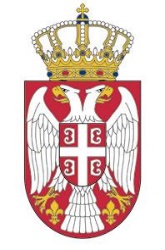 РЕПУБЛИКА СРБИЈАМИНИСТАРСТВО ЗА РАД,ЗАПОШЉАВАЊЕ, БОРАЧКАИ СОЦИЈАЛНА ПИТАЊАНемањина 22–26БеоградПоглављеНазив поглављаСтранаIОпшти подаци о јавној набавци2IIВрста, техничке карактеристике (спецификације), квалитет, количина и опис услуга, начин спровођења контроле и обезбеђења гаранције квалитета, рок извршења, место извршења, евентуалне додатне услуге и сл.3IIIУслови за учешће у поступку јавне набавке из чл. 75. и 76. ЗЈН и упутство како се доказује испуњеност тих услова14IV Критеријум за доделу уговора17V Обрасци који чине саставни део понуде20VI Модел уговора33VII Упутство понуђачима како да сачине понуду37Број Партије О п и с(Историјски догађај)      Процењена вредност у динарима, без ПДВ-а1Годишњица пробоја Сремског фронта2.000.0002Годишњица Другог српског устанка   708.3333Годишњица смрти војводе Степе Степановића1.250.0004Дан победе2.000.0005Годишњица Битке на Кошарама2.000.0006Дан сећања на све страдале и прогнане Србе у оружаној акцији „Олуја“2.500.0007Годишњица смрти  Арчибалда Рајса1.250.0008Годишњица Церске битке1.250.0009Дан сећања на страдање Срба, Рома и Јевреја у Јајинцима1.250.00010Дан сећања на стрељање цивила у Драгинцу   666.66711Међународни дан борбе против фашизма и антисемитизма1.250.00012Дан примирја у Првом светском рату1.666.66713Годишњица Битке на Кадињачи   666.66714Годишњица Колубарске битке1.250.00015Међународни дан сећања на Роме страдале у Другом светском рату   666.667Партија 1Годишњица пробоја Сремског фронтаДатум и време одржавања12.04.2019. у 11.00ЛокалитетСпомен комплекс „Сремски фронт”, Адашевци код Шида, отворени просторТрајање програмаДо 20 минутаТип програмамузичко-сценски приказОписПригодан  музичко сценски приказ који садржи драмске и музичке сегментеТражени људски ресурсиВодитељ програма,  глумци (најмање 3), хор (најмање 8), оркестар (најмање 8)Тражени технички ресурсиБинска фабричка конструкција (минималне димензије 800cm x 400cm/h=120cm), фабричка кровна алуминијумска конструкција 10m х 6m / 7m 1, активна тросистемска звучна кутија снаге 2500w са могућношћу качења активна звучна кутија са драјверима од 18 инча  снаге 3500 w, подни монитор активни снаге 1450w, дигитална аудио миксета - 40 улаза/ 16 излаза, процесор за активни звучни систем - 6 улаза/16 излаза, дистрибуција аудио сигнала – 48 излаза, динамички жични микрофони (вокални, амбијентални и инструментални микрофони), кондензаторски жични микрофони (вокални, амбијентални и инструментални микрофони).Партија 2Годишњица Другог српског устанкаДатум и време одржавања23.04.2019. у 11.00ЛокалитетСпомен-комплекс „Други српски устанак”, Таково, Горњи Милановац, отворени просторТрајање програмадо 20 минутаТип програмамузичко-сценски приказ уз аутентичну сценографију и костимографију тог периодаТражени технички ресурсиАктивна тросистемска звучна кутија снаге 2500w типа са могућношћу качења, активна звучна кутија са драјверима од 18 инча  снаге 3500 w, подни монитор активни снаге 1450w, дигитална аудио миксета - 40 улаза/16 излаза, процесор за активни звучни систем - 6 улаза/16 излаза, дистрибуција аудио сигнала – 48 излазадинамички жични микрофони (вокални, амбијентални  и инструментални микрофони), кондензаторски жични микрофони (вокални, амбијентални и инструментални микрофони).Тражени људски ресурсиВодитељ, најмање 2 глумца, хор или певачка групаПартија 3Годишњица смрти војводе Степе СтепановићаДатум и време одржавања27.04.2019. у 11.00ЛокалитетГрад Чачак, Градско гробљеТрајање програмадо 20 минутаТип програмамузичко-сценски приказТражени технички ресурсиАктивна тросистемска звучна кутија снаге 1000w са могућношћу качења, активна звучна кутија снаге 1000 w, подни монитор активни снаге 1000w, дигитална аудио миксета - 40 улаза/ 16 излаза, процесор за активни звучни систем - 6 улаза / 16 излаз, дистрибуција аудио сигнала – 48 излаза, динамички жични микрофони (вокални, амбијентални  и инструментални микрофони)кондензаторски жични микрофони (вокални, амбијентални и инструментални микрофони).Тражени људски ресурсиВодитељ програма који течно чита текст и на енглеском језику, глумци (најмање 2),  хор,  инструментални саставПартија 4Дан победеДатум и време одржавања9.05.2019. у 19.00ЛокалитетАдекватан затворени простор са 400-600 места за седење, БеоградТрајање програмадо 60 минутаТип програмадрамско-музички приказ, пројекција документарне форме Тражени технички ресурсиСала  у ужем центру Београда, са потребном логистиком и техником  за пројекцију документарне форме и драмско-музичког приказаТражени људски ресурсиВодитељ програма који течно чита текст и на енглеском језику, глумци (најмање 3), хор (најмање 8), оркестар (најмање 8)Партија 5Годишњица Битке на КошарамаДатум и време одржавања14.06.2019. у 20.00 ЛокалитетЛокална самоуправа у РСТрајање програмаДо 30 минутаТип програмамузичко-сценски приказТражени људски ресурсиВодитељ програма који течно чита текст и на енглеском језику, глумци  (најмање 10), хор или певачка група (најмање 8), оркестар (најмање 8)Тражени технички ресурсиБинска фабричка конструкција – минималне димензије 1500cm x 800cm / h=120cm, ком 1, бинска фабричка конструкција (за камере) –димензије 200cm x 100cm / h=50cm ком	2, бинска фабричка конструкција (за новинаре) – минималне димензије 600cm x 100cm / h=50cm ком	1, фабричка кровна алуминијумска конструкција 16m х 8m / 7m	ком	1, активна тросистемска звучна кутија снаге 2500w са могућношћу качења ком	18, активна звучна кутија са драјверима од 18 инча  снаге 3500 w ком 6, подни монитор активни снаге 1450w	ком 8, дигитална аудио миксета - 40 улаза/ 16 излаза ком 1, процесор за активни звучни систем - 6 улаза / 16 излаза ком 1, дистрибуција аудио сигнала – 48 излаза, ком 1, динамички жични микрофони (вокални, амбијентални  и инструментални микрофони) ком 20, кондензаторски жични микрофони (вокални, амбијентални и инструментални микрофони) ком	20, ротирајући светлосни лед уређај типа снаге 500w или одговарајуће  ком16, светлосни лед уређај снаге 500w на стативима	ком12,-ротирајућа светло сна глава  снаге 1200w или одговарајуће ком4, миксета за светло 4 dmx излаза ком	1, најмање два лед екрана за спољну поставку од 6.9 mm у аспекту 16:9 минимум 6м х 3,5м	ком	1, процесор за лед екран  резолуције 1920 x 1080 ком 2, уређај за скалирање слике на лед екрану ком2, дистрибуција сигнала за лед екране hdmi ком 1,-видеомонитор са вишеструким прегледом слике-ком1, камера hd резолуције ком 2Партија 6Дан сећања на све страдале и прогнане Србе у оружаној акцији „Олуја“Датум и време одржавања4.08.2019. у 20.00ЛокалитетЛокална самоуправа у РСТрајање програмадо 30 минутаТип програмамузичко-сценски приказТражени људски ресурсиВодитељ програма који течно чита текст и на енглеском језику, глумци  (најмање 3), хор (најмање 8) , културно-уметничко друштвоТражени технички ресурсиБинска фабричка конструкција – минималне димензије 1500cm x 800cm / h=120cm  ком 1, бинска фабричка конструкција (за камере) –димензије 200cm x 100cm / h=100cm ком 2, бинска фабричка конструкција (за новинаре) – минималне димензије 600cm x 100cm / h=50cm ком 2, фабричка кровна алуминијумска конструкција 16m х 8m / 7m ком	1, активна тросистемска звучна кутија снаге 2500w са могућношћу качења ком 16, активна звучна кутија са драјверима од 18 инча  снаге 3500 w ком	6, подни монитор активни снаге 1450w ком 8, дигитална аудио миксета - 40 улаза/ 16 излаза ком 1, процесор за активни звучни систем - 6 улаза / 16 излаза ком 1, дистрибуција аудио сигнала – 48 излаза	ком 1, динамички жични микрофони (вокални, амбијентални  и инструментални микрофони) ком 20, кондензаторски жични микрофони (вокални, амбијентални и инструментални микрофони) ком	2 ротирајући светлосни лед уређај снаге 500w или одговарајуће ком 16 светлосни лед уређај снаге 500w на стативима ком 12ротирајућа светлосна глава снаге 1200w или одговарајуће ком4 миксета за светло 4 dmx излаза ком1 најмање два лед екрана за спољну поставку од 6.9 mm у аспекту 16:9 минимум 6м х 3,5м ком 1, процесор за лед екран  резолуције 1920 x 1080	ком 2, уређај за скалирање слике на лед екрану	ком 2, дистрибуција сигнала за лед екране hdmi ком 1, видео монитор са вишеструким прегледом слике ком1, камера hd резолуције ком 2Партија 7Годишњица смрти  Арчибалда РајсаДатум и време одржавања8.08.2019. у 11.00ЛокалитетСпоменик Арчибалду Рајсу, Београд, Топчидерски паркТрајање програмадо 20 минутаТип програмамузичко-сценски приказТражени људски ресурсиВодитељ програма који течно чита текст и на енглеском језику, глумци (најмање 3),  хор (најмање  8),  инструментални саставТражени технички ресурсиАктивна тросистемска звучна кутија снаге 1000w са могућношћу качења, активна звучна кутија снаге 1000 w, подни монитор активни снаге 1000w, дигитална аудио миксета - 40 улаза/ 16 излаза, процесор за активни звучни систем - 6 улаза / 16 излаза, дистрибуција аудио сигнала – 48 излаза, динамички жични микрофони (вокални, амбијентални  и инструментални микрофони), кондензаторски жични микрофони (вокални, амбијентални и инструментални микрофони).Партија 8Годишњица Церске биткеДатум и време одржавања19.08.2019. у 11.00ЛокалитетСпомен-комплекс „Церска битка” у Текеришу код Лознице, отворен просторТрајање програмадо 20  минутаТип програмамузичко-сценски приказТражени технички ресурсиАктивна тросистемска звучна кутија снаге 1000w са могућношћу качења, активна звучна кутија снаге 1000 w, подни монитор активни снаге 1000w, дигитална аудио миксета - 40 улаза/ 16 излаза, процесор за активни звучни систем - 6 улаза / 16 излаза, дистрибуција аудио сигнала – 48 излаза, динамички жични микрофони (вокални, амбијентални  и инструментални микрофони), кондензаторски жични микрофони (вокални, амбијентални и инструментални микрофони).Тражени људски ресурсиВодитељ програма који течно чита текст и на енглеском језику, глумци (најмање 2),  хор,  инструментални саставПартија 9Дан сећања на страдање Срба, Рома и Јевреја у ЈајинцимаДатум и време одржавања6.10.2019. у 11.00ЛокалитетСпомен парк „Јајинци”, Београд, отворени просторТрајање програмадо 25  минутаТип програмамузичко-сценски приказ Тражени технички ресурсиАктивна тросистемска звучна кутија снаге 1000w са могућношћу качења, активна звучна кутија снаге 1000 w, подни монитор активни снаге 1000w, дигитална аудио миксета - 40 улаза/ 16 излаза, процесор за активни звучни систем - 6 улаза / 16 излаза, дистрибуција аудио сигнала – 48 излаза, динамички жични микрофони (вокални, амбијентални  и инструментални микрофони), кондензаторски жични микрофони (вокални, амбијентални и инструментални микрофони).Тражени људски ресурсиВодитељ програма који течно чита и на енглеском језику, глумци (најмање 3), хор (најмање певачки квартет), оркестар (најмање квартет)Партија 10Дан сећања на стрељање цивила у ДрагинцуДатум и време одржавања14.10.2019. у 11.00ЛокалитетСпомен костурница у селу Драгинац, код Лознице, отворени просторТрајање програмадо 20 минутаТип програмамузичко-сценски приказ Тражени технички ресурсиАктивна тросистемска звучна кутија снаге 1000w са могућношћу качења, активна звучна кутија снаге 1000 w, подни монитор активни снаге 1000w, дигитална аудио миксета - 40 улаза/ 16 излаза, процесор за активни звучни систем - 6 улаза / 16 излаза, дистрибуција аудио сигнала – 48 излаза, динамички жични микрофони (вокални, амбијентални  и инструментални микрофони), кондензаторски жични микрофони (вокални, амбијентални и инструментални микрофони).Тражени људски ресурсиВодитељ програма, глумци (најмање 2), хор (најмање певачки октет), оркестар (најмање квартет)Партија 11Међународни дан борбе против фашизма и анисемитизма Датум и време одржавања09.11.2019. у 19.00 ЛокалитетАдекватан затворени простор са 400-600 места за седење, БеоградТрајање програмадо 60 минутаТип програмаКонцерт озбиљне музике и пројекција документарне формеТражени технички ресурсиконцертна сала, у ужем центру Београда, са потребном логистиком и техником за одржавање концертаТражени људски ресурсиВодитељ програма који течно чита текст и на енглеском језику, оркестар од најмање 30 извођачаПартија 12Дан примирја у Првом светском ратуДатум и време одржавања11.11.2019. у 11.00Локалитет„Спомен костурница браниоцима Београда у Првом светском рату” Ново гробље, Београд, отворен просторТрајање програмадо 20 минутаТип програмамузичко-сценски приказТражени технички ресурсиАктивна тросистемска звучна кутија снаге 1000w са могућношћу качења, активна звучна кутија снаге 1000 w, подни монитор активни снаге 1000w, дигитална аудио миксета - 40 улаза/ 16 излаза, процесор за активни звучни систем - 6 улаза / 16 излаза, дистрибуција аудио сигнала – 48 излаза, динамички жични микрофони (вокални, амбијентални  и инструментални микрофони), кондензаторски жични микрофони (вокални, амбијентални и инструментални микрофони).Тражени људски ресурсиВодитељ програма који течно чита текст и на енглеском језику, 3 глумца, хор (најмање певачки квартет)Партија 13Годишњица Битке на КадињачиДатум и време одржавања29.11.2019. у 11.00ЛокалитетСпомен комплекс Кадињача, УжицеТрајање програмаДо 20 минутаТип програмамузичко-сценски приказТражени технички ресурсиАктивна тросистемска звучна кутија снаге 1000w са могућношћу качења, активна звучна кутија снаге 1000 w, подни монитор активни снаге 1000w, дигитална аудио миксета - 40 улаза/ 16 излаза, процесор за активни звучни систем - 6 улаза / 16 излаза, дистрибуција аудио сигнала – 48 излаза, динамички жични микрофони (вокални, амбијентални  и инструментални микрофони), кондензаторски жични микрофони (вокални, амбијентални и инструментални микрофони).Тражени људски ресурсиВодитељ програма који течно чита текст и на енглеском језику, најмање 3 глумца, хорПартија 14Годишњица Колубарске битке Датум и време одржавања15.12.2019. у 11.00ЛокалитетСпомен-храм светог Димитрија са костурницом, Лазаревац, отворен просторТрајање програмадо 20 минутаТип програмамузичко-сценски приказТражени технички ресурсиАктивна тросистемска звучна кутија снаге 1000w са могућношћу качења, активна звучна кутија снаге 1000 w, подни монитор активни снаге 1000w, дигитална аудио миксета - 40 улаза/ 16 излаза, процесор за активни звучни систем - 6 улаза / 16 излаза, дистрибуција аудио сигнала – 48 излаза, динамички жични микрофони (вокални, амбијентални  и инструментални микрофони), кондензаторски жични микрофони (вокални, амбијентални и инструментални микрофони).Тражени људски ресурсиВодитељ програма који течно чита текст и на енглеском језику, глумци (најмање 2), хор (најмање певачки квартет)Партија 15Међународни дан сећања на Роме страдале у Другом светском ратуДатум и време одржавања16.12.2019. у 11.00ЛокалитетСпомен комплекс Стратиште Јабука, ПанчевоТрајање програмаДо 20 минутаТип програмамузичко-сценски приказТражени технички ресурсиАктивна тросистемска звучна кутија снаге 1000w са могућношћу качења, активна звучна кутија снаге 1000 w, подни монитор активни снаге 1000w, дигитална аудио миксета - 40 улаза/ 16 излаза, процесор за активни звучни систем - 6 улаза / 16 излаза, дистрибуција аудио сигнала – 48 излаза, динамички жични микрофони (вокални, амбијентални  и инструментални микрофони), кондензаторски жични микрофони (вокални, амбијентални и инструментални микрофони).Тражени људски ресурсиВодитељ програма који течно чита текст и на енглеском језику, певачка група (најмање певачки октет), оркестар (најмање квартет), најмање 2 глумцаР.Бр.ОБАВЕЗНИ УСЛОВИНАЧИН ДОКАЗИВАЊА1Да је регистрован код надлежног органа, односно уписан у одговарајући регистар (чл. 75. ст. 1. тач. 1) ЗЈН);ИЗЈАВА, којом Понуђач под пуном материјалном и кривичном одговорношћу потврђује да испуњава услове за учешће у поступку јавне набавке из чл. 75. ст. 1. тач. 1) до 4) и став 2. ЗЈН, дефинисане овом конкурсном документацијом, (Образац 5. у поглављу VI)2Да он и његов законски заступник није осуђиван за неко од кривичних дела као члан организоване криминалне групе, да није осуђиван за кривична дела против привреде, кривична дела против животне средине, кривично дело примања или давања мита, кривично дело преваре (чл. 75. ст. 1. тач. 2) ЗЈН);ИЗЈАВА, којом Понуђач под пуном материјалном и кривичном одговорношћу потврђује да испуњава услове за учешће у поступку јавне набавке из чл. 75. ст. 1. тач. 1) до 4) и став 2. ЗЈН, дефинисане овом конкурсном документацијом, (Образац 5. у поглављу VI)3Да је измирио доспеле порезе, доприносе и друге јавне дажбине у складу са прописима Републике Србије или стране државе када има седиште на њеној територији (чл. 75. ст. 1. тач. 4) ЗЈН);ИЗЈАВА, којом Понуђач под пуном материјалном и кривичном одговорношћу потврђује да испуњава услове за учешће у поступку јавне набавке из чл. 75. ст. 1. тач. 1) до 4) и став 2. ЗЈН, дефинисане овом конкурсном документацијом, (Образац 5. у поглављу VI)4Да је поштовао обавезе које произлазе из важећих прописа о заштити на раду, запошљавању и условима рада, заштити животне средине, као и да нема забрану обављања делатности која је на снази у време подношења понуде (чл. 75. ст. 2. ЗЈН).ИЗЈАВА, којом Понуђач под пуном материјалном и кривичном одговорношћу потврђује да испуњава услове за учешће у поступку јавне набавке из чл. 75. ст. 1. тач. 1) до 4) и став 2. ЗЈН, дефинисане овом конкурсном документацијом, (Образац 5. у поглављу VI)Р.Бр.ДОДАТНИ УСЛОВИНАЧИН ДОКАЗИВАЊА1Да има припремљен Сценарио/Музички репертоар Достављање Сценарија/Музичког репертоара2Да је одговоран за тачност података које користи као грађу за сценариоИзјава Понуђача (Образац 5. у поглављу VI)3Да има потписан предуговор са извођачимаДостављање фотокопија предуговора1Цена  30 пондера2Оцена Сценарија односно Музичког репертоара   40 пондера3Одабир извођача  30 пондераУКУПНОУКУПНО100 пондераБодовиПондери50-40 у потпуности задовољава услове конкурсне документације4039-25 задовољава услове конкурсне документације3024-10 делимично задовољава услове конкурсне документација20БодовиПондери50-40 у потпуности задовољава услове конкурсне документације3039-25 задовољава услове конкурсне документације2024-10 делимично задовољава услове конкурсне документација10Назив понуђача:Адреса понуђача:Матични број понуђача:Порески идентификациони број (ПИБ):Име особе за контакт:Електронска адреса понуђача (e-mail):Телефон:Телефакс:Број рачуна понуђача и назив банке:Лице овлашћено за потписивање уговора:А)   САМОСТАЛНО Б)   СА ПОДИЗВОЂАЧЕМВ)   КАО ЗАЈЕДНИЧКУ ПОНУДУ1)Назив подизвођача:1)Адреса:1)Матични број:1)Порески идентификациони број:1)Име особе за контакт:1)Проценат укупне вредности набавке који ће извршити подизвођач:1)Део предмета набавке који ће извршити подизвођач:2)Назив подизвођача:2)Адреса:2)Матични број:2)Порески идентификациони број:2)Име особе за контакт:2)Проценат укупне вредности набавке који ће извршити подизвођач:2)Део предмета набавке који ће извршити подизвођач:1)Назив учесника у заједничкој понуди:1)Адреса:1)Матични број:1)Порески идентификациони број:1)Име особе за контакт:2)Назив учесника у заједничкој понуди:2)Адреса:2)Матични број:2)Порески идентификациони број:2)Име особе за контакт:3)Назив учесника у заједничкој понуди:3)Адреса:3)Матични број:3)Порески идентификациони број:3)Име особе за контакт:Датум:                             М.П.ПотписЦена без ПДВ-а Цена са ПДВ-омНачин и рок плаћањаПонуђачу није дозвољено да захтева аванс.Плаћање се врши уплатом на рачун Добављача.Рок плаћања је до 45 дана од дана пријема исправно испостављене фактуре. Фактура мора да садржи пријемни штамбиљ или да буде достављена препорученом поштанском пошиљком и мора бити регистрована у Централном регистру фактура који води Управа за трезор Министарства финансија. Уз фактуру мора бити достављен Извештај о извршењу услуге.Рок важења понуде30 дана од дана отварања понудаДатум:                             М.П.Потпис Предмет ЈН 8/2019Цена  без ПДВ-а Износ ПДВ-аЦена са ПДВ-ом1.2.3.4. (2+3)1Партија 1 2Партија 2 3Партија 3 4Партија 45Партија 56Партија 6 7Партија 78Партија 89Партија 9 10Партија 1011Партија 11 12Партија 1213Партија  1314Партија 1415Партија 15 УКУПНО :Датум:                             М.П.ПотписВРСТА ТРОШКАИЗНОС ТРОШКА У РСДУКУПАН ИЗНОС ТРОШКОВА ПРИПРЕМАЊА ПОНУДЕДатум:                              М.П.ПотписДатум:                             М.П.Потпис Датум:                             М.П.ПотписДатум:                             М.П.ПотписДатум и место издавањаовлашћењаМ.П.Дужник - издавалац меницеДатум и место издавањаовлашћењаМ.П.Дужник - издавалац менице